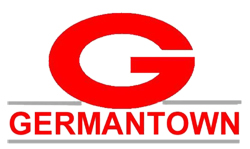 Social StudiesWorld HistoryCoach BunkleyEmail: bunkleyc@scsk12.orgClass SyllabusCourse Description -Students will study the rise of the nation state in Europe, the French Revolution, and the economic and political roots of the modern world. They will examine the origins and consequences of the Industrial Revolution, nineteenth century political reform in Western Europe, and imperialism in Africa, Asia, and South America. They will explain the causes and consequences of the great military and economic events of the past century, including the World Wars, the Great Depression, the Cold War, and the Russian and Chinese Revolutions. Finally, students will study the rise of nationalism and the continuing persistence of political, ethnic, and religious conflict in many parts of the world. Relevant Tennessee connections will be part of the curriculum, as well as appropriate primary source documents. Students will explore geographic influences on history, with attention given to political boundaries that developed with the evolution of nations from 1750 to the present and the subsequent human geographic issues that dominate the global community. Additionally, students will study aspects of technical geography such as GPS and GIS, and how these innovations continuously impact geopolitics in the contemporary world. Text and Other Readings-Each Student will use a copy of World History Textbook, of which each student will leave in class.-There will be additional worksheets/handouts assigned throughout the course of the year for which each student will be responsible.Attendance-The tardy and attendance policy are set by Germantown High School and (SCS) Unified School Board and are not flexible.  You are defined as tardy if you are not inside the door when the bell rings.  Please refer to the Student hand book for further information.Class RulesBe on time.                                     Definition: Be in your seat when the bell rings.Be Prepared.Definition: Pick up - Textbook, Binder just for World History, writing utensils, paper, homework, etc.  Failure to do so will result in loss of daily participation points.Be Respectful.Definition: Demonstrate kindness and respect of all those who are in or who enter the classroom.  This includes a teacher, a substitute, an administrator, and your fellow students.  Demonstrate respect for the property of those around you including, your classmates, your teacher, and Germantown High School.Do right!Definition:  Use appropriate language at all times, use the cafeteria for eating and drinking only, and use the trashcans and trash appropriately.  Basically, demonstrate the behavior that best exhibits that of a Germantown Red Devil.Note: Pure bottled water is acceptable at all times.  However, if a class leaves empty bottles to be picked up more than three times that class will lose its water privileges.ProceduresGetting Started:  Do not wait for me to start class every day; Come into class, get seated, sharpen pencils if need be, and begin your bell work.Late Work: Late work will be accepted on HOMEWORK only.  Late work will lose one letter grade per day.  After the fourth day, late work will not be graded. Late work is to be placed in your designated class folder.Make-up Work: It is your responsibility to find out the work that you missed, schedule make up tests or quizzes, and complete all missing class and homework assignments.  You may not make up work for UNEXCUSED absences.  When you return from being absent, you must present your green attendance slip to be able to access your missed work or to schedule a make-up test or quiz.•	To find what you missed:  Check the Hand out Table for missed work.  In the folder on the handout table for your class you will find the handouts with your name on them.  Only take the Handouts with your name on them!  Handouts and missed work will only be available for two weeks.  After two weeks, handouts and class work will not be accessible. •	To make up a test or quiz:  We will set up a time for you to make your work up.  You must arrange to be here at that time.  Failure to reschedule a quiz or test by the second Monday after your absence will result in losing the ability to make up your quiz or test.No Name work: No name work will be graded but will be counted as late.Homework:  Homework will be assigned by Chapter and section.  Homework will be posted on the board each week and posted on the calendar on my website.  Homework will be picked up as it is assigned and graded every Friday. Worksheet/Handout homework will be checked occasionally by quizzes.  Bathroom and Locker trips:  Bathroom trips will not be allowed. (Exceptions only at teacher discretion)  Locker trips will not be allowed for any reason. End of Class:  I dismiss you- not the bell- so please wait for me to excuse you each day.Trash:  Trash will be disposed of on the way out the door at the end of class.  Class Note Book:  You will need a one inch 3 ring folder.  The notebook will be divided by chapter and subdivided by: Class Info, Homework, Handouts, class notes, and graded work. The notebook will be turned in for a grade at the end of each Term: 100 points. Grades:  Grades will be posted on Wednesday and Friday on Power School.Desk: Only your book, notebook and writing utensil will be allowed on your desk.  All personal items (purses, backpacks, bags) must be placed under your desk at ALL times.  NO Exceptions!!!Phones: Must be off and stored at all times and if seen they will be taken up and turned into Administration per SCS policy.  No exceptions!!!!___________________________________ (Student Signature)___________________________________ (Parent Signature)